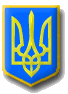 ЛИТОВЕЗЬКА    СІЛЬСЬКА РАДАВОЛИНСЬКА ОБЛАСТЬ, ІВАНИЧІВСЬКИЙ     РАЙОН                                            Сьомого скликанняР І Ш Е Н Н Я Від  20 березня 2020 року                    с.Литовеж                                     № 36/9Про надання дозволу на  встановленнякарантинного блокпоста тарозміщення в зоні його діїобмежувальних дорожніх знаків        Відповідно до п.45, п.45-1 ч.1 ст.26 Закону України «Про місцеве самоврядування в Україні», Закону України «Про внесення змін до деяких законодавчих актів України, спрямованих на запобігання виникнення і поширення коронавірусної хвороби (COVID-19)», Закону України «Про захист населення від інфекційних хвороб», постанови Кабінету Міністрів України від 11березня 2020 року № 211 «Про запобігання поширенню на території України коронавірусу COVID-19», рішення Державної комісії з питань техногенно-екологічної безпеки та надзвичайних ситуацій від 10 березня 2020 року, рішення Регіональної комісії з питань техногенно-екологічної безпеки та надзвичайних ситуацій від 10 березня 2020 року,  листа  №1136/65/01-2020 від 19.03.2020 року Іваничівського відділення поліції Горохівського відділу поліції Головного управління національної поліції у Волинській області, Литовезька сільська радаВ И Р І Ш И Л А :1.Надати дозвіл Іваничівському відділенні поліції Горохівського відділу поліції Головного управління національної поліції у Волинській області на встановлення карантинного блокпоста між Волинською та Львівською областями на території Литовезької ОТГ (автодорога   Ковель - Жовква- Львів (Р-15)) та розміщення в зоні його дії обмежувальних дорожніх знаків, передбачених пунктами ПДР:Знак 3.29 «Обмеження максимальної швидкості руху 5 км/год;Знак 3.41 «Стоп – контроль»;Знак 2.2 «Рух без зупинки заборонено;Знаки сервісу, які попереджають про наявність карантинного посту.2.Секретарю ради забезпечити оприлюднення рішення на офіційному WEB-сайті Литовезької сільської ради.Сільський голова                                                                                         І.Іванчук